Market Engagement Event and QuestionnaireCare at Home and in the Community for Children and Young People with Special Educational Needs and Disabilities (SEND).
Southwark Council are inviting providers to attend a market engagement event in relation to procuring services for Children’s Care at Home and in the Community on Wednesday 26th June between 10.30am and 12.00pm at Camberwell Library,  48 Camberwell Green, SE5 7AL in the large meeting room (Room 3). The new service will comply with the Southwark Ethical Care Charter (Appendix 1), which establishes a minimum baseline for safety, quality and dignity of care by ensuring fair employment conditions for home care staff. The service is also designed to improve the outcomes for children and young people and to put the child or young person and their family right at the centre of the commissioning of care packages so that they are empowered to have choice and control over their care.We are proposing a framework for all Council funded homecare for Children and Young People aged 0-18.The service will consist of personalised care and support for disabled children and young people delivered via a programme of activities who have a range of needs, some complex, both in their homes and the community.
THE EVENTThis event aims to share the work undertaken so far by commissioners to develop a potential future service model as well as to gain a market prospective on the proposed procurement before going out to tender in the summer/autumn 2019.The event will consist of a presentation and a chance for bidders to ask further questions based on the information presented. Following the event, a questionnaire will be circulated to further help inform the procurement process.Due to venue restrictions, we can only offer places for TWO (2) representatives from each organisation to attend the event.  
PRE-EVENTPlease confirm your attendance by completing the following table and submitting it via the Pro-Contract portal at https://procontract.due-north.com 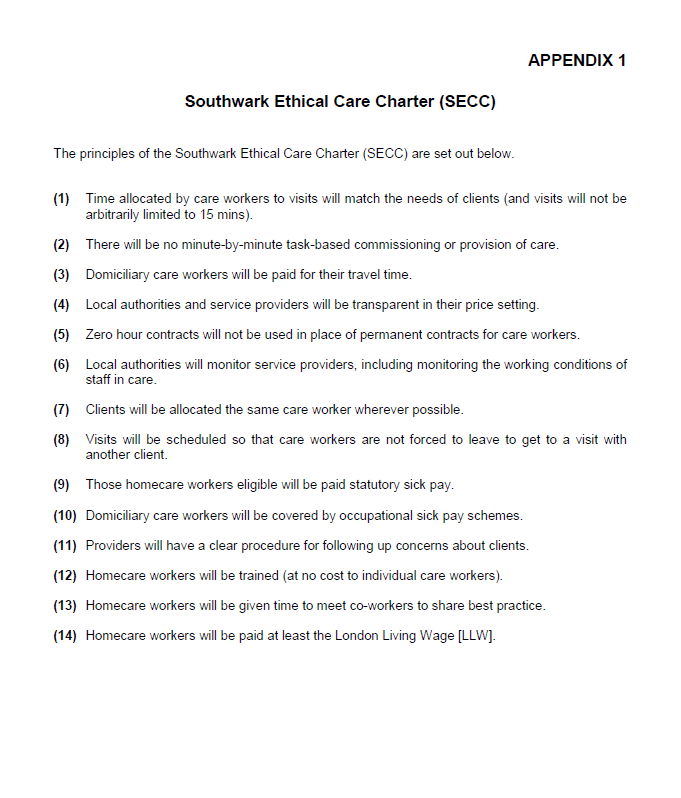 Your detailsYour details1st Attendee2nd AttendeeName: Name: Job Title: Job Title: Email address: Email address: Phone NumberPhone NumberOrganisation Name:Organisation Name:Organisation Address Organisation Address 